АДМИНИСТРАЦИЯМУНИЦИПАЛЬНОГО ОБРАЗОВАНИЯСЕЛЬСКОЕ ПОСЕЛЕНИЕПЕТРОВСКИЙ  СЕЛЬСОВЕТСАРАКТАШСКОГО РАЙОНАОРЕНБУРГСКОЙ ОБЛАСТИПОСТАНОВЛЕНИЕ 06.10.2022                                    с. Петровское                                          № 79-п       В соответствии с Градостроительным кодексом Российской Федерации от 29.12.2004 №190-ФЗ, Федеральным законом от 06.10.2003 № 131-ФЗ «Об общих принципах организации местного самоуправления в Российской Федерации», руководствуясь Уставом муниципального образования  Петровский  сельсовет Саракташского района Оренбургской области, Совет депутатов  сельского поселения   Петровский  сельсовет    Саракташского района Оренбургской области:Внести в Правила землепользования и застройки муниципального образования Петровский сельсовет Саракташского района Оренбургской области, утвержденные Постановлением администрации муниципального образования Петровский сельсовет Саракташского района Оренбургской области № 73-п от 14.09.2022,  следующие изменения:В Таблице «О-1 Зона делового, общественного и коммерческого назначения» статьи 26.2 главы 10 части 3 в «Основные виды разрешенного использования  земельного участка»  в разделе «Социальное обслуживание» КОД 3.2 изменить значение предельных размеров земельных участков и предельных параметров разрешенного строительства, реконструкции объектов капитального строительства: Минимальная площадь – 400 кв.м, Максимальная площадь –50000 кв.м.2. Контроль за исполнением данного решения оставляю за собой.3.  Настоящее постановление вступает в силу со дня его обнародования и подлежит размещению на сайте сельского поселения Петровский сельсовет http:// . Глава  муниципального образования                                           А.А.БарсуковРазослано: система ГИС ОГД, администрация района, прокуратуре, сайт, в дело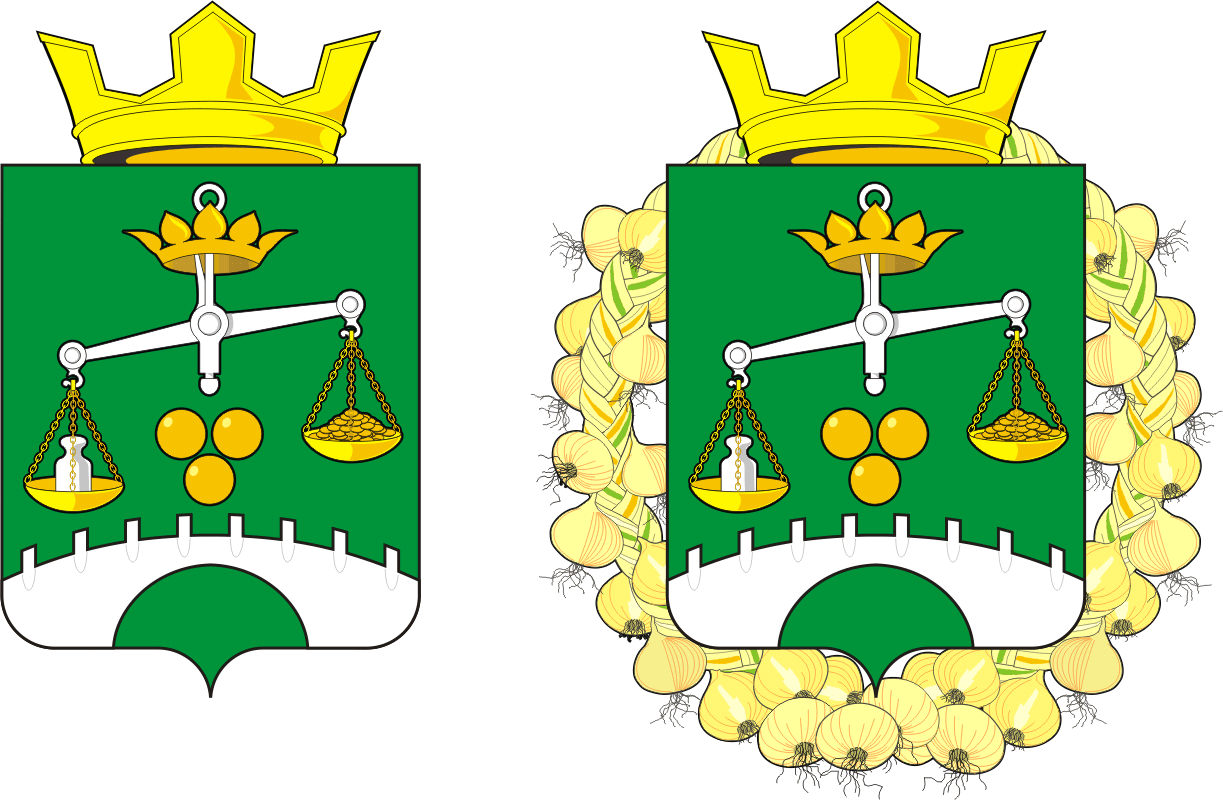 О  внесении изменений в  Правила землепользования и застройки муниципального образования Петровский сельсовет Саракташского района Оренбургской области 